Рабочая программа общеобразовательной учебной дисциплины_________________________________________________________________по специальности/профессии ____________________________________________________________________________________Астрахань  20__УТВЕРЖДАЮНачальник отдела УМР_________________ «____» ____________20__Программа общеобразовательной учебной дисциплины разработана с учётом требований Федерального государственного образовательного стандарта среднего общего образования (далее – ФГОС СОО) и ФГОС СПО по специальности/профессии ______________________________________, входящую в укрупненную группу специальностей/профессий ________________________Организация-разработчик: Государственное бюджетное профессиональное образовательное учреждение Астраханской области «Астраханский государственный колледж профессиональных технологий»Разработчик:__________________                           (Ф.И.О.)                                Рассмотрена и рекомендована к утверждениюна заседании методической комиссии ____________________________Протокол № ______ от _______________________________ 20_____ г. Председатель методической комиссии ___________________________                                                                                  (Ф.И.О., подпись)СодержаниеОбщая характеристика учебной дисциплины                                                Структура и содержание учебной дисциплиныУсловия реализации программы учебной дисциплиныКонтроль и оценка результатов освоения учебной дисциплины                                                                          ОБЩАЯ ХАРАКТЕРИСТИКА РАБОЧЕЙ ПРОГРАММЫУЧЕБНОЙ ДИСЦИПЛИНЫОбласть применения программыРеализация среднего общего образования в пределах основной профессиональной образовательной программы по специальности ________________________ осуществляется с учетом  примерной программы ________________________, (выбрать: технического, технологического, социально- экономического, естественно-научного, гуманитарного) профиля получаемого профессионального образования.Место учебной дисциплины в структуре основной профессиональной образовательной программыУказать принадлежность дисциплины к учебному циклуЦели и планируемые результаты освоения учебной дисциплиныСодержание программы направлено на достижение следующих целей:Освоение содержания учебной дисциплины ОУБ. 07 Обществознание обеспечивает достижение следующих результатов:личностных:Л1...;Л2…;Л3…;…метапредметных:МТ1…;МТ2…;…предметных:П1…;П2…;…СТРУКТУРА И СОДЕРЖАНИЕ УЧЕБНОЙ  ДИСЦИПЛИНЫ2.1. Объем учебной дисциплины и виды учебной работы2.2. Тематический план и содержание учебной дисциплины Для характеристики уровня освоения учебного материала используются следующие обозначения:1.	- ознакомительный (узнавание ранее изученных объектов, свойств);2.	- репродуктивный (выполнение деятельности по образцу, инструкции или под руководством)3.-продуктивный (планирование и самостоятельное выполнение деятельности, решение проблемных задач) Рекомендуемые уровни усвоения: 1 уровень – теоретическое занятие, 2 уровень – практическое занятие, 3 уровень – лабораторное занятие.УСЛОВИЯ РЕАЛИЗАЦИИ ПРОГРАММЫ УЧЕБНОЙ ДИСЦИПЛИНЫМатериально-техническое обеспечениеУчебный кабинет ___________________________________; лаборатории                                                              указывается наименование_______________________________.        указывается при наличииОборудование учебного кабинета: Технические средства обучения: Оборудование лаборатории и рабочих мест лаборатории:__________________________________________________________________Приводится перечень средств обучения, включая тренажеры, модели, макеты, оборудование, технические средства, в т. ч. аудиовизуальные, компьютерные  и телекоммуникационные и т. п. (количество не указывается)Информационное обеспечение обученияПеречень учебных изданий, Интернет-ресурсов, дополнительной литературыОсновные источники: Дополнительные источники: Интернет-ресурсыКОНТРОЛЬ И ОЦЕНКА РЕЗУЛЬТАТОВ ОСВОЕНИЯ УЧЕБНОЙ ДИСЦИПЛИНЫВид учебной работыОбъем часовСуммарная учебная нагрузка во взаимодействии с преподавателемОбъем образовательной программы в том числе:теоретическое обучение (лекции, уроки, семинары)лабораторные  занятияпрактические занятиякурсовое проектированиеконтрольные работыСамостоятельная работа Промежуточная аттестация Наименование разделов и темСодержание учебного материала, лабораторные  и практические занятия, самостоятельная работа обучающихся, индивидуальный проектОбъем часовУровень усвоения Раздел 1. Тема 1.1. Содержание учебного материала*Тема 1.1. 1……….Тема 1.1. Практические занятияТема 1.1. Самостоятельная работа Тема 1.1. Тема 1.2 Раздел 2.Тема 2.1. Тема 2.1. Практические занятияТема 2.1. Практическое занятие №……КонсультацииКонсультацииВсегоВсегоРезультаты обученияХарактеристика основных видов деятельности (на уровне учебных действий)Формы и методы контроля и оценки результатов обученияличностные:метапредметные:предметные: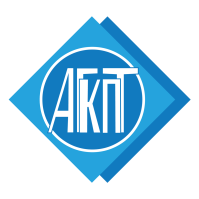 